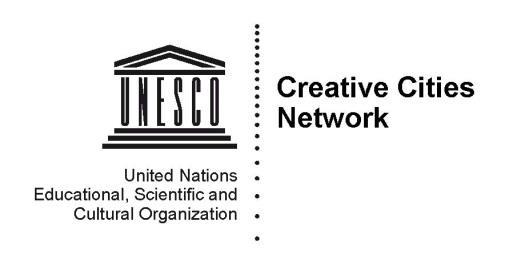 POSTUP JMENOVÁNÍ DO SÍTĚ KREATIVNÍCH MĚST                           Výzva k podávání přihlášekProstřednictvím programu Kreativní města vyjadřuje UNESCO městům uznání za jejich závazek zařadit kreativitu jako jeden z hlavních bodů do svých rozvojových strategií. Jmenování města Kreativním městem UNESCO je předpokladem pro jeho přijetí za plnohodnotného člena Sítě kreativních měst UNESCO. Generální ředitelka UNESCO je zodpovědná za jmenování měst v souladu s postupem stanoveným níže a řídí se při tom výsledky interních i externích konzultací s: Nezávislými odborníky jmenovanými UNESCO, a/nebo nevládními organizacemi, nezávislými institucemi, včetně univerzit, specializujícími se na sedm tvůrčích oblastí zahrnutých do Sítě a/nebo na úlohu kreativity při rozvoji měst; Městy, která jsou členy této Sítě uspořádané do sedmi tvůrčích oblastí: řemesla a lidové umění, design, film, gastronomie, literatura, mediální umění a hudba. Jmenování (designace) ze strany UNESCO znamená uznání kvality, významu a proveditelnosti návrhů nastíněných v přihlášce pro realizaci cílů Sítě tak, jak jsou stanoveny v jejím Prohlášení o poslání (Mission Statement). Přihlášky by měly být podány elektronicky s využitím formuláře přihlášky UNESCO a zaslány na následující emailovou adresu: ccnapplications@unesco.org. Při posuzování budou vzaty v úvahu pouze podkladové dokumenty uvedené ve formuláři přihlášky.Přihlášky se zaměří především na jednu tvůrčí oblast, která je zahrnuta do Sítě (řemesla a lidové umění, design, film, gastronomie, literatura, mediální umění a hudba). Uchazeči jsou nicméně rovněž vyzýváni k tomu, aby řešili také jednu nebo více dalších tvůrčích oblastí zahrnutých do Sítě a zdůraznili přitom stávající a/nebo potenciální synergie mezi nimi. UNESCO si vyhrazuje právo omezit výzvy k podávání přihlášek, s ohledem na specifické geografické nebo tematické priority, a dále může omezit maximální počet jmenování (designací). V rámci výzvy 2015, nejvýše tři přihlášky z jedné země, zahrnující nejméně dvě různé tvůrčí oblasti, mohou po procesu vyhodnocení získat uvedené označení. Posouzeny a vyhodnoceny mohou být pouze přihlášky měst s počtem obyvatel 100 000 či více. Konečně pak k předkládání přihlášek budou vyzývány především regiony1 a země, které mají v rámci Sítě nízké zastoupení, zejména pak rozvojové země, aby bylo dosaženo zeměpisné rovnováhy Sítě. Mezi tyto regiony se v rámci UNESCO řadí: Afrika, arabské státy, Asie a Pacifik, Evropa a Severní Amerika a Latinská Amerika a Karibik. Více informací najdete na: http://www.unesco.org/new/en/unesco/worldwide/regions-and-countries – 2 – Města, která podala přihlášku do Sítě kreativních měst UNESCO v rámci dvou po sobě následujících standardizovaných výzev k podávání přihlášek a nezískala toto označení, musí respektovat moratorium na dvě další výzvy, a teprve v rámci výzvy následující mohou předložit novou přihlášku.2 Kandidátská města musí splňovat kritéria stanovená v Prohlášení o poslání Sítě, jakož i kritéria uvedená níže, která budou použita při procesu hodnocení v dané tvůrčí oblasti: Ohledně motivu kandidatury a hlavních rozvojových výzev, které musí být splněny (Oddíl 6 a 7 formuláře přihlášky): – 	Prokázaný závazek kandidátského města pomáhat při dosahování cílů Sítě, a to      na místní i mezinárodní úrovni; – 	Soudržnost cílů a priorit kandidátského města s cíli a oblastmi působnosti Sítě kreativních měst UNESCO; – 	Střednědobý a dlouhodobý dopad označení (designace) na udržitelný rozvoj města. Ohledně procesu přípravy přihlášky (Oddíl 8 formuláře přihlášky): – 	Prokázané zapojení městského úřadu do návrhu a přípravy přihlášky a její realizace v případě, že město získá toto označení; – 	Spolupráce provozovatelů veřejných, soukromých a občanských společností           na společném projektu podporovaném městem; – 	Účast příslušného místního tvůrčího sektoru (tvůrců, profesionálních organizací a kulturních podniků) na návrhu a přípravě přihlášky; Ohledně komparativních aktiv, která kandidát přinese do Sítě (Oddíl 9 formuláře přihlášky): – 	Existence, v době podání přihlášky, rozvojové strategie nebo aktivit a iniciativ, jejichž cílem je posílení úlohy kreativity v sociálním a ekonomickém rozvoji města a v obnově města; – 	Historická důležitost a místo příslušné tvůrčí oblasti pro kandidátské město, jakož i její důležitost a místo v současném ekonomickém a sociálním kontextu města; – 	Potenciální přínos kulturních a tvůrčích aktiv kandidátského města, zejména v rámci příslušné tvůrčí oblasti, k dosažení cílů Sítě; – 	Odbornost, kterou disponuje město v oblasti organizování místních, národních a/nebo mezinárodních veletrhů, konferencí, výstav a dalších aktivit určených odborníkům, jakož i široké veřejnosti; První standardizovaná výzva k podávání přihlášek do Sítě kreativních měst UNESCO byla vyhlášena v listopadu 2013 na rok 2014. Toto pravidlo se tudíž nebude vztahovat na stávající výzvu pro podávání přihlášek na rok 2015, ale až na výzvy následující. – 3 – – 	Kvalita, rozmanitost a dopad mechanismů zavedených za účelem prosazování kreativity, uměleckého vzdělávání, odborného výcviku, budování kapacit a výzkumu v příslušné tvůrčí oblasti; – 	Existence a/nebo rozvoj kulturních zařízení a infrastruktur určených                  pro odborníky i širokou veřejnost, zaměřených na praxi, vytváření, podporu a šíření kulturních aktivit, statků a služeb v příslušné tvůrčí oblasti; – 	Kvalita, význam a dopad programů k posílení účasti na kulturním životě, zejména se zaměřením na znevýhodněné nebo zranitelné sektory společnosti; – 	Schopnost zapojit hlavní profesní organizace a nevládní organizace zastupující občanskou společnost do realizace navrhovaného akčního plánu; Rozsah, kvalita a rozmanitost iniciativ mezinárodní spolupráce vyvíjených daným městem v rámci příslušné tvůrčí oblasti; – 	Kvalita, dopad a inovativní povaha politik a opatření realizovaných na podporu vytváření a růstu dynamických místních kulturních odvětví v rámci příslušné tvůrčí oblasti; – 	Zkušenosti s místním a mezinárodním rozvojem průřezových projektů vytvářejících synergie mezi danou tvůrčí oblastí a dalšími tvůrčími oblastmi zahrnutými v Síti. Ohledně přínosu k dosažení cílů Sítě (Oddíl 10 formuláře žádosti): – 	Využití a posílení hlavních kulturních a tvůrčích aktiv města v navrhovaném akčním plánu; – 	Význam, soudržnost, proveditelnost a přiměřenost navrhovaného akčního plánu z hlediska dosažení cílů Sítě na místní a mezinárodní úrovni; – 	Rozsah, kvalita, rozmanitost a inovativní přístup iniciativ navržených v tomto akčním plánu za účelem dosažení cílů Sítě na místní a mezinárodní úrovni; –       Začlenění iniciativ spolupráce zahrnujících města v rozvojových zemích; – 	Schopnost vytvářet synergie mezi příslušnou tvůrčí oblastí a dalšími tvůrčími oblastmi; –   	Přiměřenost strategie financování a navrhovaného rozpočtu; – 	Zřízení struktury za účelem řízení a provádění akčního plánu, v němž jsou zapojeni aktéři z veřejného i soukromého sektoru a občanské společnosti; – 	Kvalita a význam komunikace a plánu na zvyšování povědomí o síti a dopad navrženého akčního plánu, jehož cílem je přilákat zájem široké veřejnosti. – 4 – Orientační harmonogram procesu jmenování (designace) a výzvy pro podávání nominací 2015: Města jmenovaná generální ředitelkou UNESCO Kreativnímu městy UNESCO jsou oprávněna používat speciální logo, které UNESCO vytvoří pro každé toto město, v souladu s podmínkami popsanými níže. Logo Kreativní město UNESCO (pro použití subjekty jinými než je UNESCO samo) obsahuje následující prvky: Logo UNESCO  Speciální vizuální prvek vztahující se k danému městu, včetně jména města a označení tvůrčí oblasti Slova „Designated UNESCO Creative City in (rok, kdy město získalo toto označení)” Grafická podoba loga: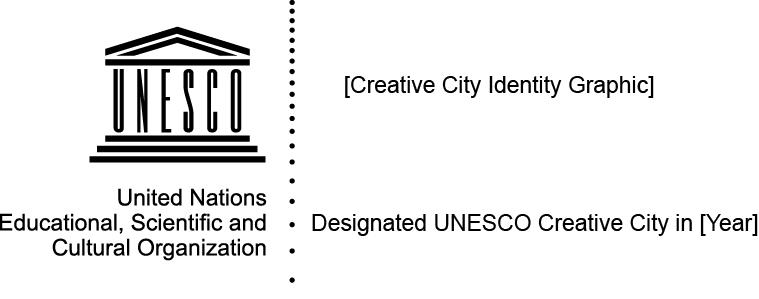 				Creative City identity Graphic = Identifikační grafika Kreativního                                                                                                    města				Designated UNESCO Creative City in [rok]	 Městům, která získala toto označení, bude zaslán digitální soubor s logem popsaným výše a tato města ponesou plnou odpovědnost za jakékoli důsledky vyplývající z jeho použití. Použití loga UNESCO se řídí „Pokyny pro používání jména, akronymu, loga a názvů internetové domény UNESCO”, která je k dispozici online na webových stránkách UNESCO. Používání loga Kreativní město UNESCO je uděleno na požádání městským úřadům a odborům úřadů a/nebo jimi ustanoveným orgánům s cílem podpořit aktivity a partnerství mající přímou vazbu na realizaci cílů uvedených v Prohlášení o poslání Sítě. Organizátoři akcí a projektů pověření organizací UNESCO využívat loga Kreativních měst UNESCO, jak je uvedeno výše, nemohou oprávnit třetí strany k používání tohoto loga v jakékoli formě.Komunikační materiály opatřené logem Kreativních měst UNESCO, která jsou vytvořena organizátory akcí a projektů, musí obsahovat následující prohlášení o vyloučení odpovědnosti: „[jméno organizátora] je odpovědný za výběr a prezentaci skutečností a názorů v [název dokumentu], které nemusí nutně představovat názory UNESCO a k ničemu tuto Organizaci nezavazují”. Loga Kreativních měst UNESCO nesmí být používána pro komerční účely. Prodej zboží a služeb nesoucích logo Kreativní město UNESCO se považuje za komerční činnost, a není proto dovolen. Města nesoucí toto označení budou předmětem pravidelného posouzení, jehož cílem je zajistit jejich závazek a aktivní přínos k dosažení cílů Sítě kreativních měst UNESCO a k prosazování výměny informací a osvědčených postupů mezi jejími členy. Fáze 1:Fáze 1:Výzva pro podávání přihlášek17.DubenVyhlášení výzvy k podávání přihlášek15.červenecKonec lhůty pro příjem přihlášek organizací UNESCOFáze 2:Fáze 2:Hodnocení30.ListopadExterní a interní konzultace v rámci procesu hodnoceníFáze 3:Fáze 3:Oznámení výsledků11.prosinecZveřejnění měst, která získají označení Kreativní město UNESCO, generální ředitelkou UNESCO na webových stránkách UNESCO